                           Нумерация строк в Microsoft WordЧтобы добавить номера к строкам необходимо:Шаг 1. Активировать левым щелчком мышки вкладку «Разметка страницы».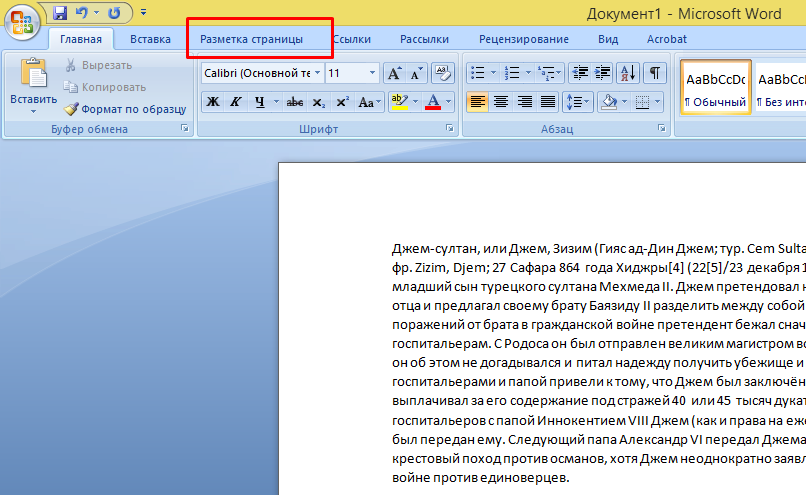 Активируем левым щелчком мышки вкладку «Разметка страницы»Шаг 2. В разделе «Параметры страницы» найти опцию «Номера строк» и кликнуть по ней левой кнопкой мышки.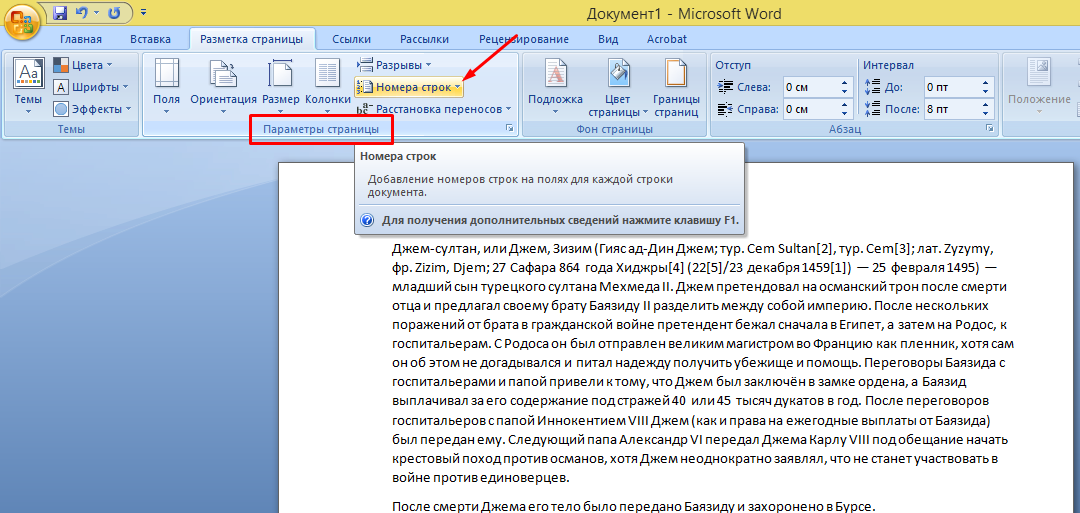 В разделе «Параметры страницы» находим опцию «Номера строк» и кликаем по ней левой кнопкой мышкиШаг 3. Раскроется перечень вариантов данной опции:«Нет». Этот вариант выбран по умолчанию и означает, что в тексте нет нумерованных строк. Данная функция выбирается, если нужно убрать нумерацию строк;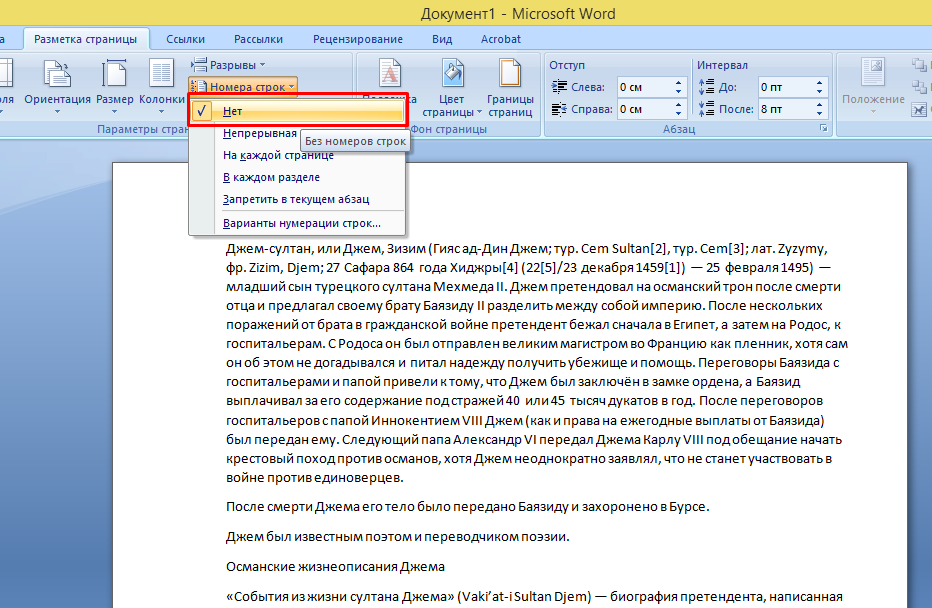 Вариант «Нет» означает, что в тексте не пронумерованы строки, его выбирают также для удаления номеров строк«Непрерывная» подходит для нумерации строк подряд;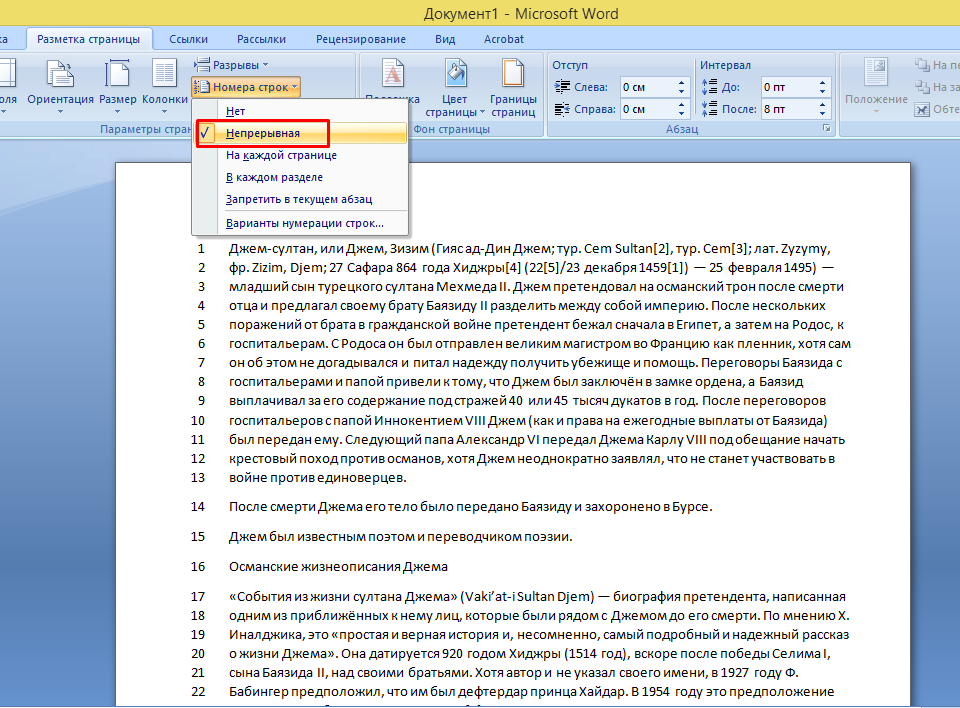 «Непрерывная» выбираем для нумерации всех строк в тексте«На каждой странице».  Нумерация строк на каждой новой странице начнется с цифры 1;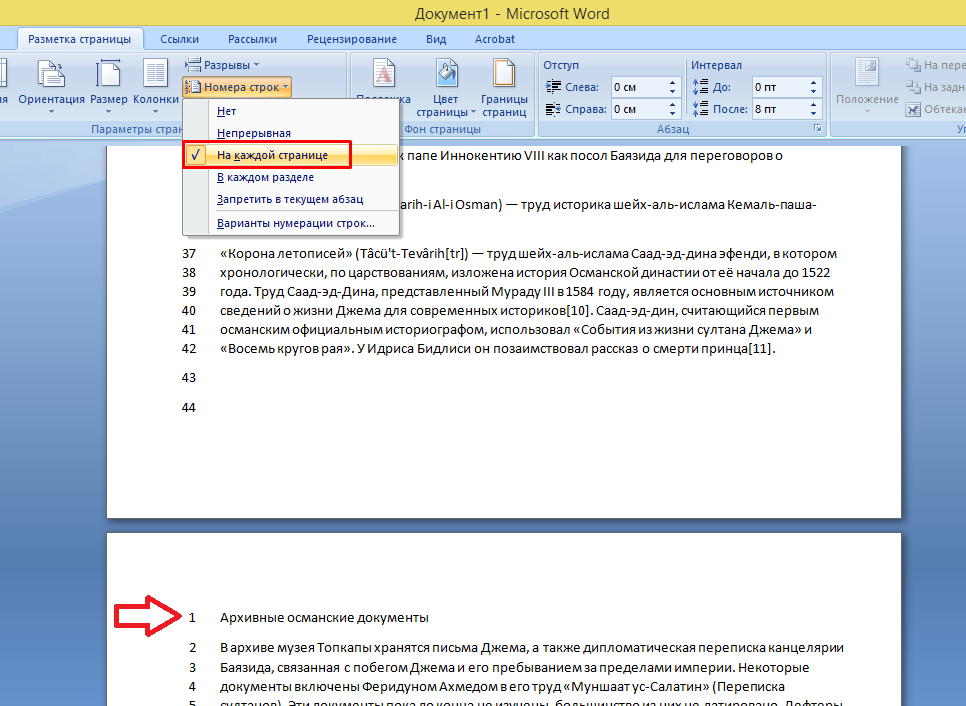 Выбрав параметр «На каждой странице» нумерация строк на каждой новой странице начнется с цифры 1вариант «В каждом разделе» лучше использовать, когда текст имеет разделы. При установке курсора на определенный раздел все строки будут пронумерованы только в нем. Кликнув мышкой по следующему разделу, нумерация начнется с единицы именно в этом разделе;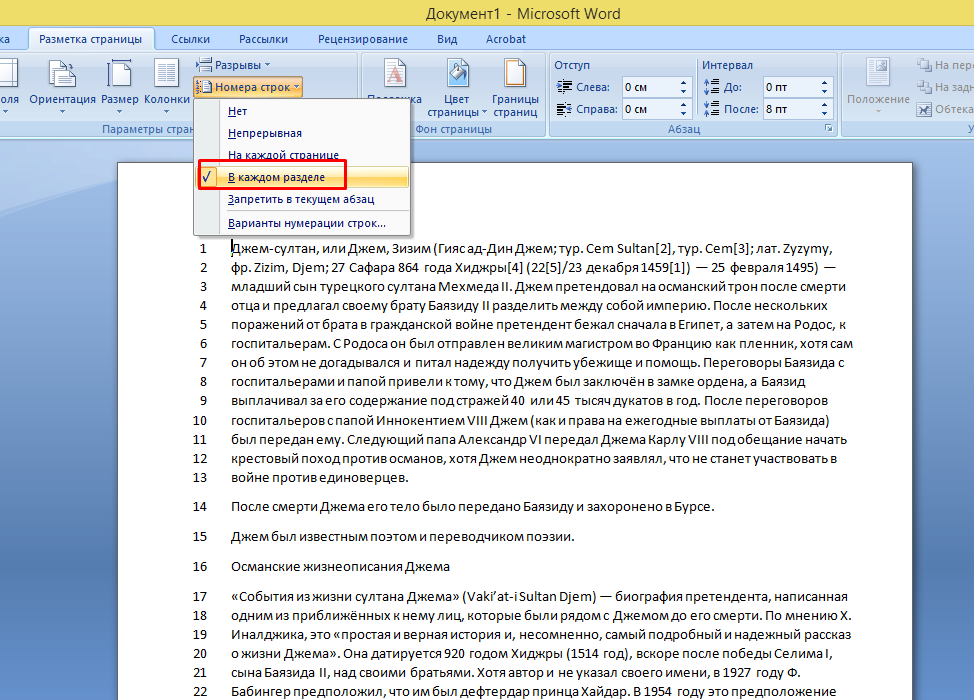 Вариант «В каждом разделе» используется, когда текст имеет разделы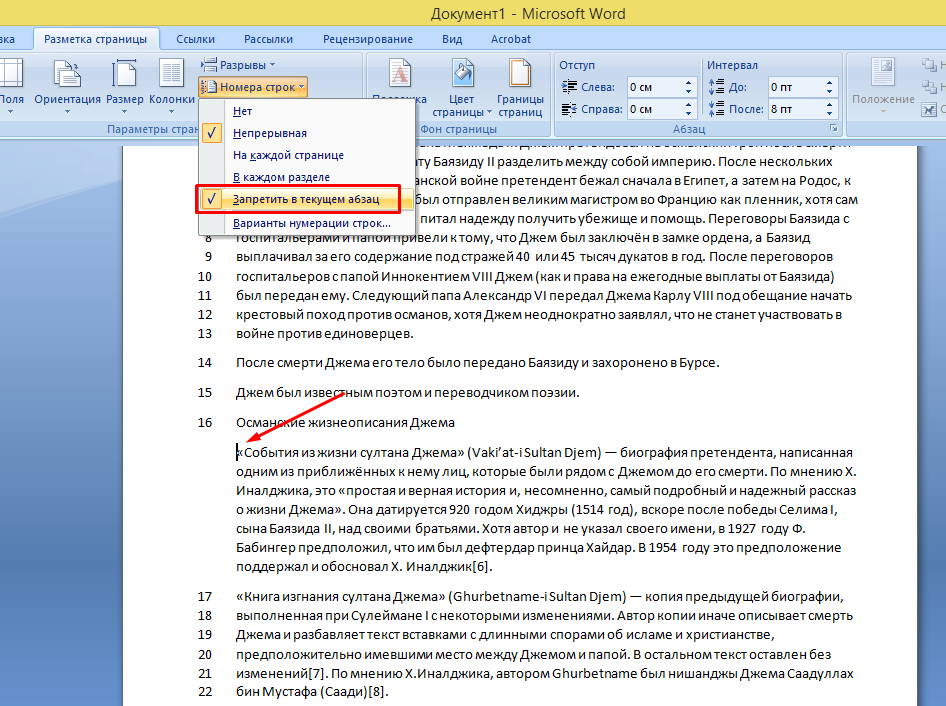 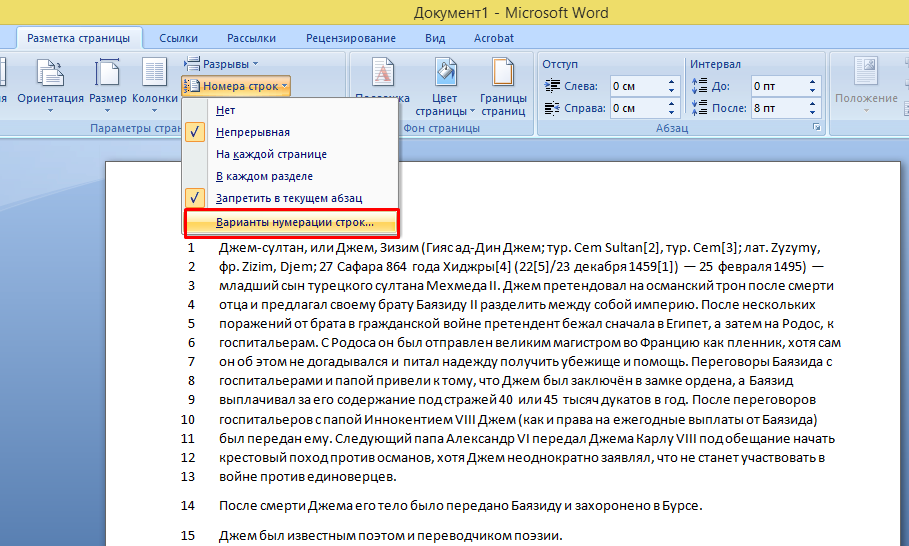 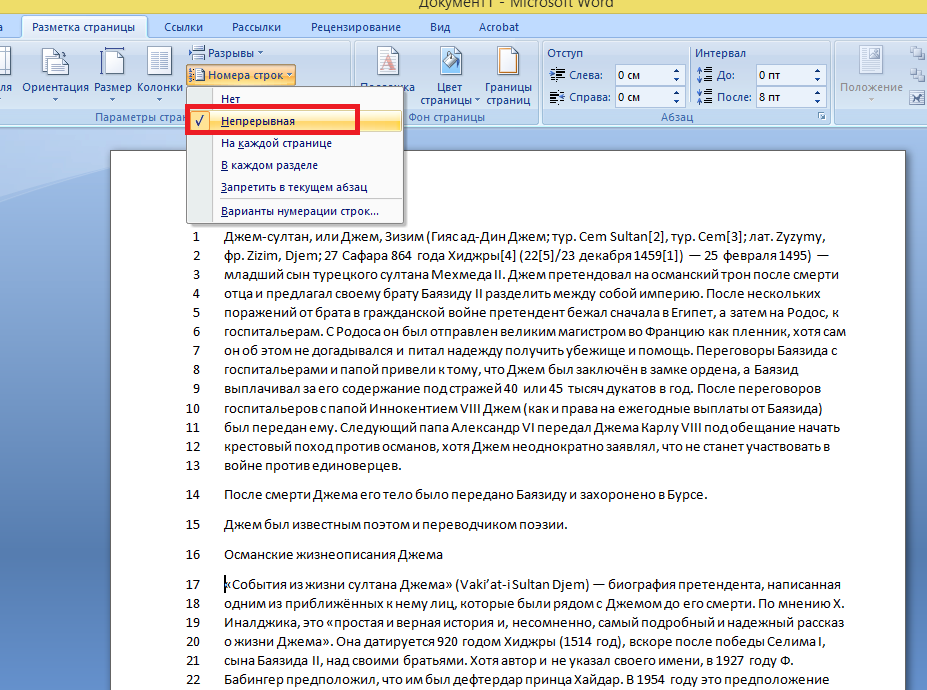 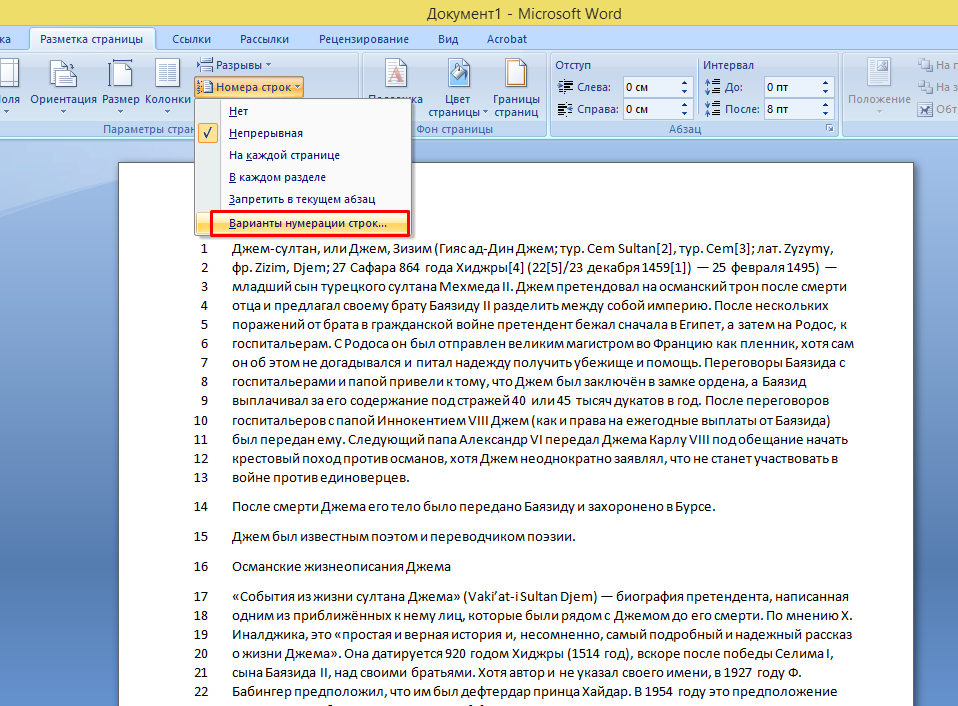 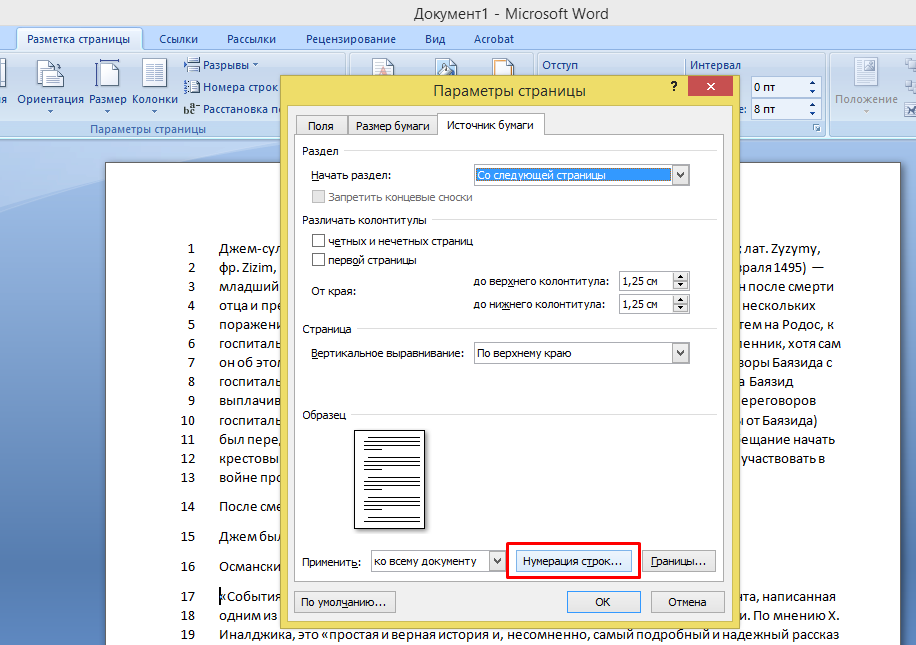 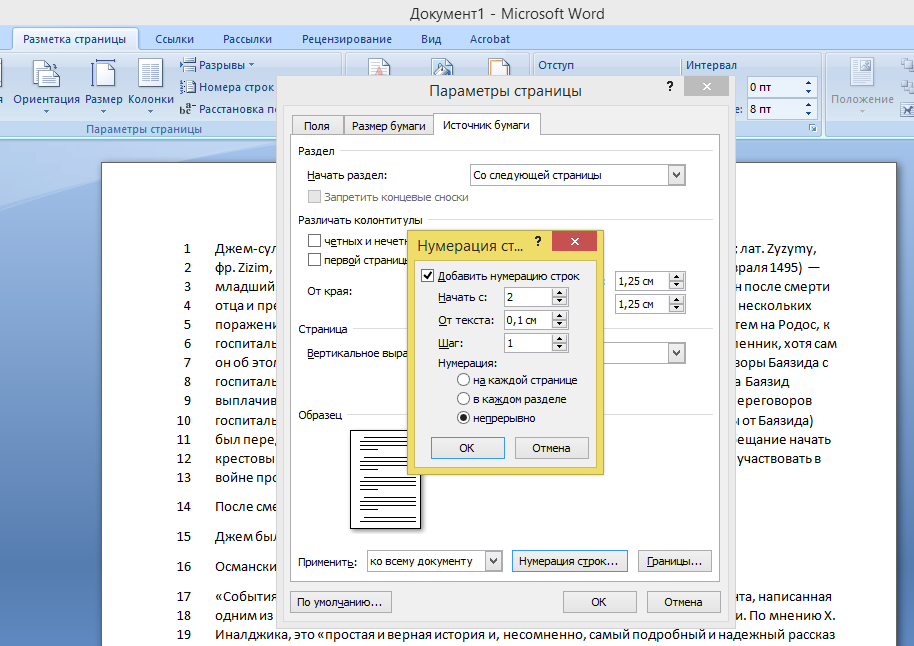 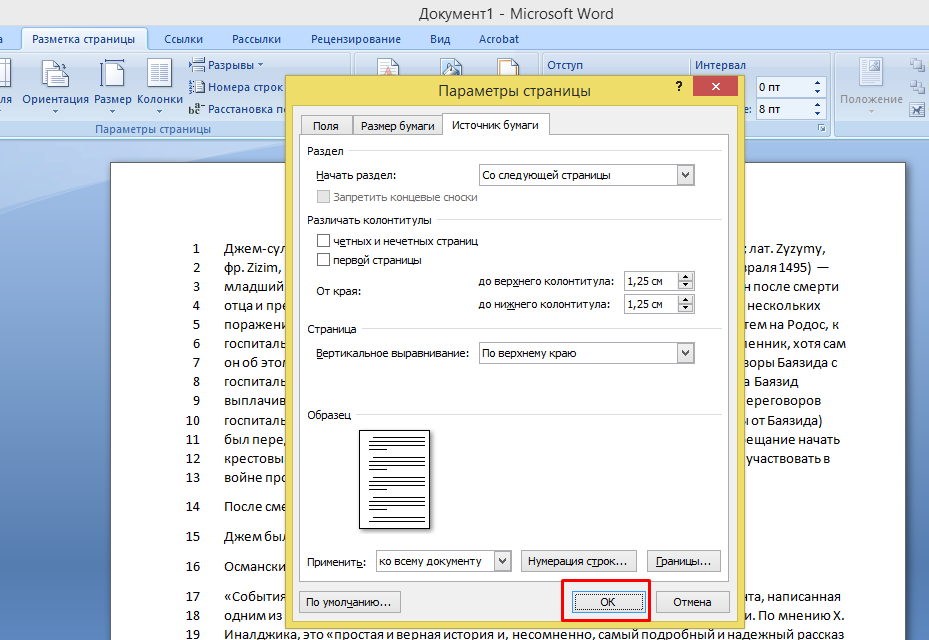 